В соответствии с приказом министерства образования Ростовской области от 09.11.2023 № 1077 «Об утверждении Положения об областном конкурсе «Учитель года Дона» был проведен муниципальный этап всероссийского конкурса профессионального мастерства «Учитель года – 2024» Наш детский сад представила  воспитатель Дышнеева Есита Виситовна в номинации «Воспитатель года». На конкурсе была показана презентация «Моя педагогическая находка» и занятие с детьми на тему «Зоопарк». Есита Виситовна достойно представила наш детский сад. 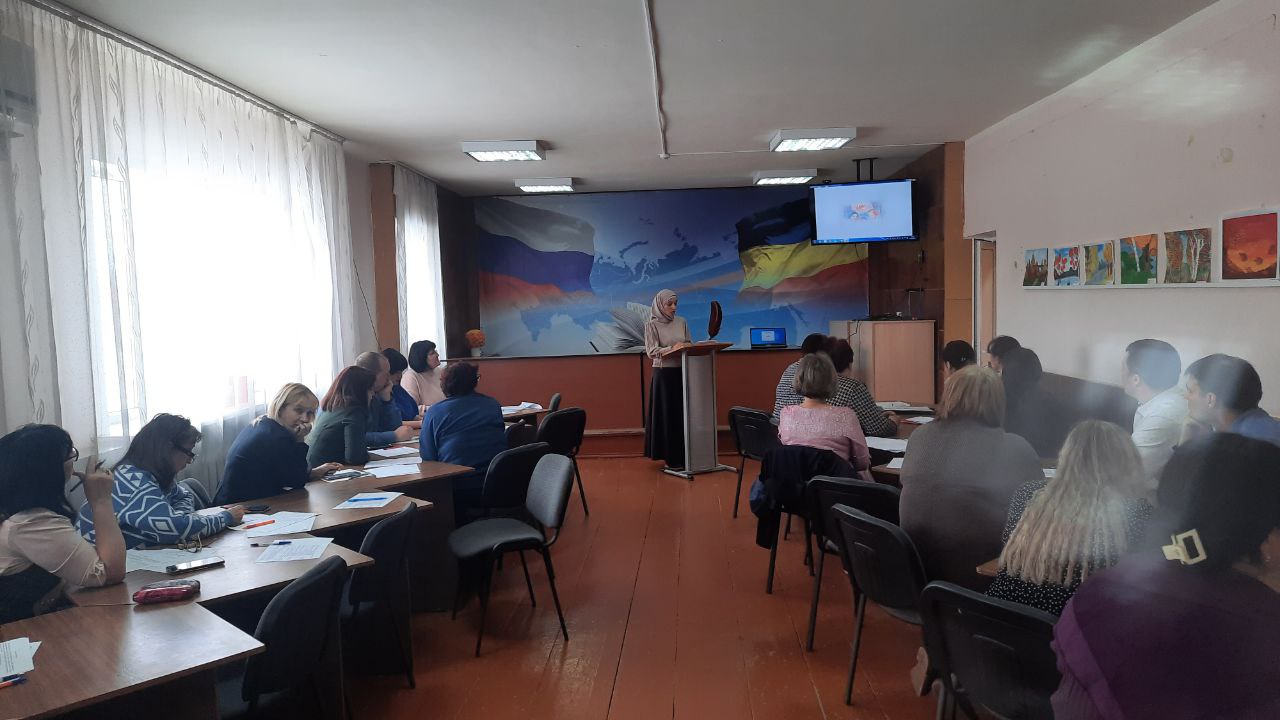 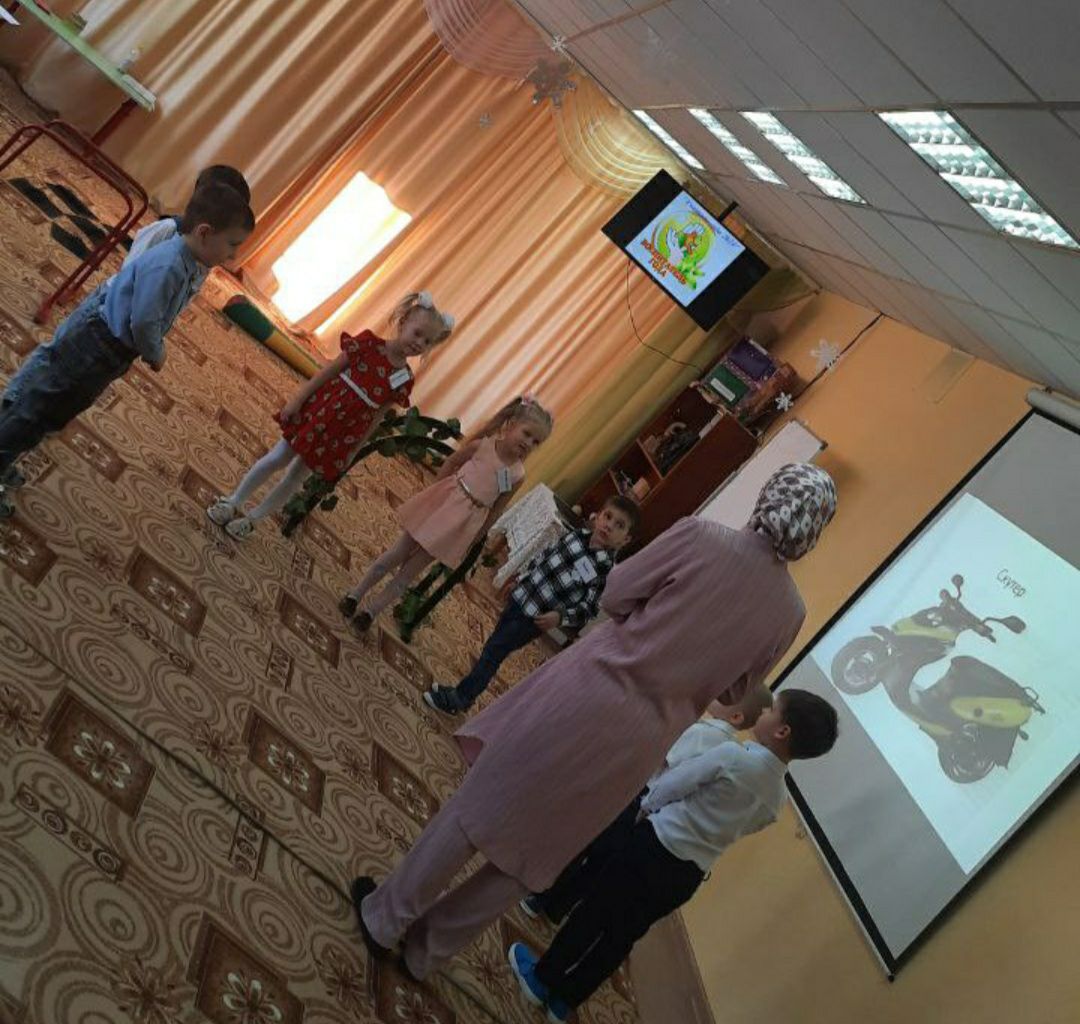 